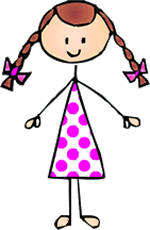 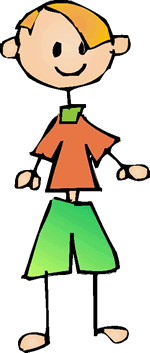 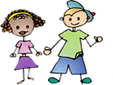 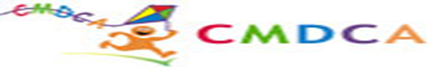 CONSELHO MUNICIPAL DOS DIREITOS DA CRIANÇA E DO ADOLESCENTE DE BELA VISTA DO TOLDO – SCRua Estanislau Schumann, nº 1109 – Centro - Bela Vista do Toldo/SC - CEP 89478-000 Fone: (47) 36290066RESOLUÇÃO Nº 022/2023Dispõe sobre a relação de candidatos aprovados e habilitados para o processo de escolha dos membros do Conselho Tutelar do município de Bela Vista do Toldo/SC.         O Conselho Municipal dos Direitos da Criança e do Adolescente, no uso de suas atribuições legais, conforme Lei Municipal nº 1.597/2023, RESOLVE: I - Tornar público a relação dos candidatos aprovados e habilitados para o processo de escolha dos membros do Conselho Tutelar do município de Bela Vista do Toldo/SC, conforme Comunicado Nº01 da ANULAÇÃO DA PROVA OBJETIVA E REAPLICAÇÃO e 2ª RETIFICAÇÃO do Edital 01/2023 do CMDCA, conforme segue abaixo: II- Os candidatos nominados seguem para próxima etapa.Bela Vista do Toldo/SC, 25 de setembro de 2023.Maria Tereza Schiessl Alves SantosPresidente do CMDCA de Bela Vista do ToldoNomeSituaçãoCirlei GallanteAPROVADA/HABILITADACristiane Ângelo Thomaz VelhoAPROVADA/HABILITADAGiovana Tainara NenevêAPROVADA/HABILITADAGraziela Batista MunhozAPROVADA/HABILITADAJoão Marcelo PadilhaAPROVADO/HABILITADOValdeci de Fatima RosaAPROVADA/HABILITADA